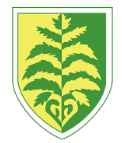 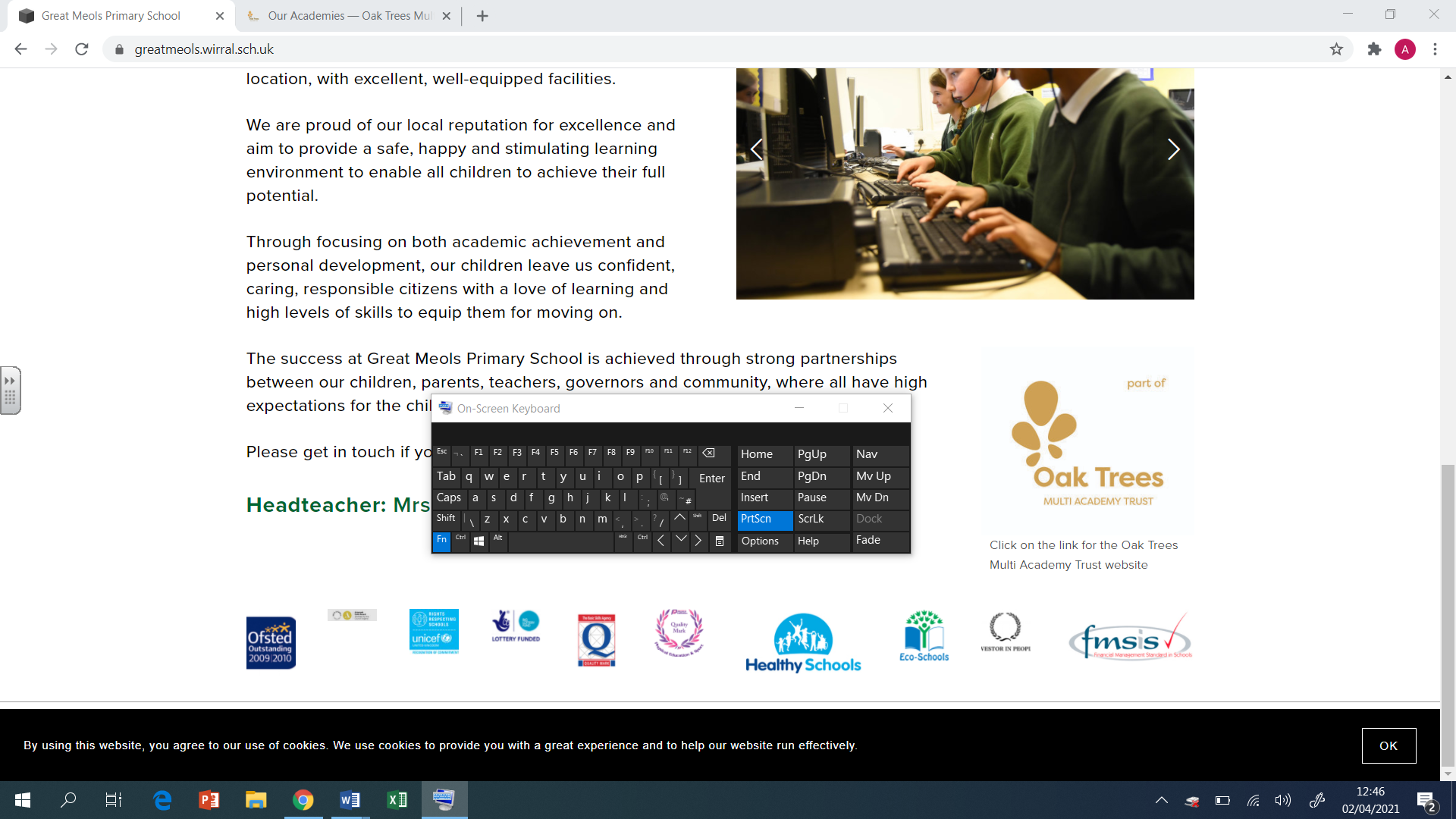 Brackenwood Junior School English Long Term Plan Y32023/24Autumn 1 Text - Counting on Katherine by Helaine Becker Autumn 1 Text - Counting on Katherine by Helaine Becker Autumn 1 Text - Counting on Katherine by Helaine Becker Autumn 1 Text - Counting on Katherine by Helaine Becker Autumn 1 Text - Counting on Katherine by Helaine Becker Autumn 1 Text - Counting on Katherine by Helaine Becker Autumn 1 Text - Counting on Katherine by Helaine Becker Autumn 1 Text - Counting on Katherine by Helaine Becker Week 1Week 2Week 3Week 4Week 5Week 6Week 7Extended WritingGenreSeal Surfer by Michael ForemanGenre - Letter Seal Surfer by Michael ForemanGenre - Letter Black History TextCounting on Katherine by Helaine BeckerGenre - Diary Entry/Journal Black History TextCounting on Katherine by Helaine BeckerGenre - Diary Entry/Journal Black History TextCounting on Katherine by Helaine BeckerGenre - BiographyBlack History TextCounting on Katherine by Helaine BeckerGenre - BiographyBlack History TextCounting on Katherine by Helaine BeckerGenre - BiographySpellingFocusTeachingHomophones/ Near Homophones long á ‘ei’ sounding ‘ay’In some words ‘ei’ together make a long ‘a’ sound (ay)‘ey’ sounding ‘ay’Homophones/ Near Homophones long éHomophones/ Near Homophones ed/ t‘ou’ sounding ‘u’‘y’ sounding ‘i’Grammar/punctuationFocus TeachingYear 2Use of capital letters, full stops, questions marks exclamation Expressing time, place and cause using:-conjunctions (eg. when, before, after, while, so because)-adverbs (eg, then, next, soon, therefore)-prepositions (eg. before, after, during, in, because of). Commas in a listGenre Related Grammar - Letter Language Features:Tenses – past or present where appropriateTime conjunctionsQuestionsParagraphsStructural Features:DateAddressParagraphsSignature Year 3 GrammarUnderstand pronouns, verb nouns, adjectivesSubordinating conjunctionsApostrophes for possessionGenre Related Grammar - Diary Entry Language Features:Past tenseFirst person pronounsInformal ToneColloquial LanguageEmotive LanguageThought and feelingsOpinions as well as factsTime conjunctionsStructural Features:DateDear Diary,ParagraphsSign OffYear 3 GrammarUse of capital letters, full stops, questions marks exclamation Expressing time, place and cause using:-conjunctions (eg. when, before, after, while, so because)-adverbs (eg, then, next, soon, therefore)-prepositions (eg. before, after, during, in, because of). Genre Related Grammar - Biography Language Features:Past tenseThird person pronounsTime adverbialsFactual information Structural Features:Opening statementParagraphs - Main events in a person's lifeMain influences in a person's life.Closing paragraph - How will he/she be remembered - Future work. Genre Related Grammar - Biography Language Features:Past tenseThird person pronounsTime adverbialsFactual information Structural Features:Opening statementParagraphs - Main events in a person's lifeMain influences in a person's life.Closing paragraph - How will he/she be remembered - Future work. Reading Comprehension Reading Spine -  class readReading Spine - Resistant Text.The Colour Monster by Anna LlenasReading Spine - Resistant Text.The Colour Monster by Anna LlenasReading Spine - Resistant Text.The Colour Monster by Anna LlenasReading Spine - Resistant Text.The Colour Monster by Anna LlenasReading Spine - Resistant Text.The Colour Monster by Anna LlenasReading Spine - Resistant Text.The Colour Monster by Anna LlenasReading Spine - Resistant Text.The Colour Monster by Anna LlenasAutumn 2Text - The Stone Age Boy by Satoshi KitamuraAutumn 2Text - The Stone Age Boy by Satoshi KitamuraAutumn 2Text - The Stone Age Boy by Satoshi KitamuraAutumn 2Text - The Stone Age Boy by Satoshi KitamuraAutumn 2Text - The Stone Age Boy by Satoshi KitamuraAutumn 2Text - The Stone Age Boy by Satoshi KitamuraAutumn 2Text - The Stone Age Boy by Satoshi KitamuraAutumn 2Text - The Stone Age Boy by Satoshi KitamuraAutumn 2Text - The Stone Age Boy by Satoshi KitamuraWeek 1Week 2Week 3Week 4Week 5Week 6Week 7Week 8Extended WritingGenreMAT writing – Health & WellbeingBeware of the Boys by Tony BlundellGenre - InstructionsMAT writing – Health & WellbeingBeware of the Boys by Tony BlundellGenre - InstructionsThe Stone Age Boy by Satoshi KitamuraGenre - NarrativeThe Stone Age Boy by Satoshi KitamuraGenre - NarrativeThe Stone Age Boy by Satoshi KitamuraGenre - NarrativeThe Stone Age Boy by Satoshi KitamuraGenre – Non-chronological reportThe Stone Age Boy by Satoshi KitamuraGenre – Non-chronological reportThe Stone Age Boy by Satoshi KitamuraGenre – Non-chronological reportSpellingFocus TeachingSuffixes –ed/ing Suffixes –ed/ing Suffixes –ed/ingSuffixes – ed/ingSuffix –erSuffix –erAdding s to words-‘ey’ sounding long ‘e’ (ee)Adding s to words-‘ey’ sounding long ‘e’ (ee)Grammar/punctuationFocus TeachingYear 3 Grammar Commas to separate items in a listIdentify root word suffixes that can be added to verbs (eg, helping, helped, helper)Genre Related Grammar -Instructions Language Features:Chronological Order Imperative verbs AdverbsTechnical VocabularyFormal ToneStructural Features:TitleSubheadingsOpening sentenceClear list of equipmentBullet Points - Method in simple stepsDiagramsClosing StatementYear 3 GrammarUse of suffixes -er, -est in adjectives (Eg, happier and happiest) and the use of -ly in turning adjectives to adverbs (happy - happily). Regular plural noun suffixes -s or -es (eg, dog, dogs;wish,wishes)Correct choice and consistent use of present or past tense throughout writingGenre Related Grammar - Narrative Language Features:Adjectives to help reader visualise the storyVerbs and adjectives to help the reader feel tensions throughout the story.DialogueStructural Features:Opening - Set the sceneIntroduce CharactersBuild UpDilemmaResolutionEnding Reflections and future plansGenre Related Grammar - Narrative Language Features:Adjectives to help reader visualise the storyVerbs and adjectives to help the reader feel tensions throughout the story.DialogueStructural Features:Opening - Set the sceneIntroduce CharactersBuild UpDilemmaResolutionEnding Reflections and future plansYear 3 GrammarShow time and place using adverbs and prepositionsA range of coordinating conjunctionsUse of present and past tense consistently correctlyGenre Related Grammar – Non-chronological reportLanguage FeaturesPast tenseFronted adverbialsDeterminers – correct use of a/anStructural FeaturesHeadingSubheadingsPicture with captionGlossaryGenre Related Grammar – Non-chronological reportLanguage FeaturesPast tenseFronted adverbialsDeterminers – correct use of a/anStructural FeaturesHeadingSubheadingsPicture with captionGlossaryReading Comprehension Reading Spine -  class readWinne the Pooh - AA.Milne - Archaic Text Winne the Pooh - AA.Milne - Archaic Text Winne the Pooh - AA.Milne - Archaic Text Winne the Pooh - AA.Milne - Archaic Text Winne the Pooh - AA.Milne - Archaic Text Winne the Pooh - AA.Milne - Archaic Text Winne the Pooh - AA.Milne - Archaic Text Winne the Pooh - AA.Milne - Archaic Text Spring 1Text - The Great Kapok Tree by Lynne Cherry Spring 1Text - The Great Kapok Tree by Lynne Cherry Spring 1Text - The Great Kapok Tree by Lynne Cherry Spring 1Text - The Great Kapok Tree by Lynne Cherry Spring 1Text - The Great Kapok Tree by Lynne Cherry Spring 1Text - The Great Kapok Tree by Lynne Cherry Spring 1Text - The Great Kapok Tree by Lynne Cherry Week 1Week 2Week 3Week 4Week 5Week 6Extended WritingGenreThe Great Kapok Tree Genre - RiddlesThe Great Kapok TreeGenre – Setting descriptionThe Great Kapok TreeGenre – Setting descriptionThe Great kapok Tree Genre – Speech (narrative)The Great kapok Tree Genre – Persuasive letterThe Great kapok Tree Genre – Persuasive letterSpellingFocusTeachingAdding –es to words ending consonant –ySuffixes –ed/ingWords ending –tionWords ending –tionWords ending-surePrefix- disGrammar/punctuationFocus TeachingYear 3 Grammar Capital letters, full stops, question marksAdjectivesGenre Related Grammar - RiddlesLanguage Features:Figurative languageGeneral cluesDetailed cluesQuestionStructural Features:Five to six lines longYear 3 GrammarBegin to use adjectives to add some simple description.Expanded Noun phrases for description and specification (eg, the blue butterfly, the man on the moon )Genre Related Grammar – Setting descriptionLanguage featuresExpanded noun phrasesFigurative language – similes, metaphors, personificationFronted adverbialsStructural Features:ParagraphsYear 3 GrammarCreate some purposeful dialogue between charactersUse some subordinating conjunctions to form complex sentencesGenre Related Grammar – Speech (narrative)Language FeaturesInverted commasSpeech punctuationReporting clauseStructural FeaturesNew speaker, new lineParagraphsYear 3 Grammar Subordination (using when, if, that, because) and coordination (using or, and, but)Word families based on common words and identify how they’re related in meaning and form (eg, solve, solution, dissolve)-adverbs (eg, then, next, soon, therefore)Genre Related Grammar – Persuasive letterLanguage Features:Tenses – past or present where appropriateTime conjunctionsParagraphsPersuasive features (rule of three, emotive language, exaggeration, rhetorical question)Structural Features:DateAddressParagraphsSignatureReading Comprehension Reading Spine -  class readReading Spine - Archaic Text.Winne the Pooh - AA.Milne - Archaic Text Reading Spine - Archaic Text.Winne the Pooh - AA.Milne - Archaic Text Reading Spine - Archaic Text.Winne the Pooh - AA.Milne - Archaic Text Reading Spine - Archaic Text.Winne the Pooh - AA.Milne - Archaic Text Reading Spine - Archaic Text.Winne the Pooh - AA.Milne - Archaic Text Reading Spine - Archaic Text.Winne the Pooh - AA.Milne - Archaic Text Spring 2Spring 2Spring 2Spring 2Spring 2Spring 2Week 1Week 2Week 3Week 4Week 5Extended WritingGenreWorld Book DayGenre – Biography about favourite authorWorld Book DayGenre – Biography about favourite authorMAT Environment WritingGenre – Informative leaflet about air pollutionMAT Environment WritingGenre – Informative leaflet about air pollutionMAT Environment WritingGenre – Informative leaflet about air pollutionSpellingFocusTeachingPrefix –inPrefix- ilPrefix- irPrefix- misPrefix -unGrammar/punctuationFocus TeachingYear 3 Grammar Capital letter, full stops questions, exclamationsCommas in a listApostrophes to mark where letters are missing in spelling (do not = don’t) and mark singular possession in nouns (eg, the girl’s name)Genre Related Grammar - Biography Language Features:Past tenseThird person pronounsTime adverbialsFactual information Structural Features:Opening statementParagraphs - Main events in a person's lifeMain influences in a person's life.Closing paragraph - How will he/she be remembered - Future work.Year 3 Grammar Expressing time, place and cause using:-conjunctions (eg. when, before, after, while, so because)-adverbs (eg, then, next, soon, therefore)-prepositions (eg. before, after, during, in, because of). Genre Related Grammar – Information leafletLanguage Features:Factual informationFormal toneFronted adverbialsStructural Features:HeadingSubheadingsPictures with captionsGenre Related Grammar – Information leafletLanguage Features:Factual informationFormal toneFronted adverbialsStructural Features:HeadingSubheadingsPictures with captionsReading Comprehension Reading Spine -  class readReading Spine - Archaic Text.Winne the Pooh - AA.Milne - Archaic Text Reading Spine - Archaic Text.Winne the Pooh - AA.Milne - Archaic Text Reading Spine - Archaic Text.Winne the Pooh - AA.Milne - Archaic Text Reading Spine - Archaic Text.Winne the Pooh - AA.Milne - Archaic Text Reading Spine - Archaic Text.Winne the Pooh - AA.Milne - Archaic Text Summer 1Text - Journey by Aaron BeckerSummer 1Text - Journey by Aaron BeckerSummer 1Text - Journey by Aaron BeckerSummer 1Text - Journey by Aaron BeckerSummer 1Text - Journey by Aaron BeckerSummer 1Text - Journey by Aaron BeckerSummer 1Text - Journey by Aaron BeckerWeek 1Week 2Week 3Week 4Week 5Week 6Extended WritingGenreJourney by Aaron BeckerGenre - Diary Entry/Journal Why does she draw the door? Lonely, lack of friendsJourney by Aaron BeckerGenre - Diary Entry/Journal Why does she draw the door? Lonely, lack of friendsJourney by Aaron BeckerGenre - Narrative - AdventureJourney by Aaron BeckerGenre - Narrative - AdventureJourney by Aaron BeckerPlayscript - Conversation between the girl and boy at the end of the text.Journey by Aaron BeckerPlayscript - Conversation between the girl and boy at the end of the text.SpellingFocusTeachingSuffix - lySuffix - lySuffix - lySuffix – lySuffix – lySuffix – ly/allyGrammar/punctuationFocus TeachingYear 3 Grammar Use progressive form of verbs in the present and past tense (Eg, ‘she is drumming’, ‘he was shouting’Genre Related Grammar - Diary Entry Language Features:Past tenseFirst person pronounsInformal ToneColloquial LanguageEmotive LanguageThought and feelingsOpinions as well as factsTime conjunctionsStructural Features:DateDear Diary,ParagraphsSign OffYear 3 Grammar Expanded Noun phrases for description and specification (eg, the blue butterfly, the man on the moon)Genre Related Grammar - Narrative Language Features:Adjectives to help reader visualise the storyVerbs and adjectives to help the reader feel tensions throughout the story.DialogueStructural Features:Opening - Set the sceneIntroduce CharactersBuild UpDilemmaResolutionEnding Reflections and future plansYear 3 Grammar Use of the present perfect form of verbs instead of the simple past (eg, he has gone out to play instead of he went out to play)Genre Related Grammar - PlayscriptLanguage Features:Written dialogue without speech marks/inverted commas. Stage direction in bracketsCharacter direction Structural Features:Cast ListProps and Costume ListUse a narratorCharacter/Speakers name on the leftStructure play using scenesReading Comprehension Reading Spine -  class readReading Spine - Non-Linear Time sequencesDominic Grows Sweetcorn by Mandy RossReading Spine - Non-Linear Time sequencesDominic Grows Sweetcorn by Mandy RossReading Spine - Non-Linear Time sequencesDominic Grows Sweetcorn by Mandy RossReading Spine - Non-Linear Time sequencesDominic Grows Sweetcorn by Mandy RossReading Spine - Non-Linear Time sequencesDominic Grows Sweetcorn by Mandy RossReading Spine - Non-Linear Time sequencesDominic Grows Sweetcorn by Mandy RossSummer 2Text - Zeraffa Giraffa by Diane Hoffmeyer.Summer 2Text - Zeraffa Giraffa by Diane Hoffmeyer.Summer 2Text - Zeraffa Giraffa by Diane Hoffmeyer.Summer 2Text - Zeraffa Giraffa by Diane Hoffmeyer.Summer 2Text - Zeraffa Giraffa by Diane Hoffmeyer.Summer 2Text - Zeraffa Giraffa by Diane Hoffmeyer.Summer 2Text - Zeraffa Giraffa by Diane Hoffmeyer.Summer 2Text - Zeraffa Giraffa by Diane Hoffmeyer.Week 1Week 2Week 3Week 4Week 5Week 6Week 7Extended WritingGenreMAT DiversityADHDGenre – Non-chronological reportMAT DiversityADHDGenre – Non-chronological reportZeraffa Giraffa  by Diane HoffmeyerGenre – Setting descriptionZeraffa Giraffa  by Diane HoffmeyerGenre – Setting descriptionZeraffa Giraffa  by Diane HoffmeyerGenre - Letter - From the French people, thanking Atir.Zeraffa Giraffa  by Diane HoffmeyerGenre - Letter - From the French people, thanking Atir.Zeraffa Giraffa  by Diane HoffmeyerGenre - Letter - From the French people, thanking Atir.SpellingFocusTeachingSuffix – ful/-lessPlural of words ending –oPlural of words ending –f/-feIrregular pluralsIrregular past tense ‘ow’ to ’ew’Irregular past tense‘in’ to ‘an’Grammar/punctuationFocus TeachingYear 3 Grammar Formation of nouns using a range of prefixes (eg, super-anti-auto)Begin to use adjectives to add some simple description.Expanded Noun phrases for description and specification (eg, the blue butterfly, the man on the moon )Genre Related Grammar – Non-chronological reportLanguage FeaturesPast tenseFronted adverbialsDeterminers – correct use of a/anStructural FeaturesHeadingSubheadingsPicture with captionGlossaryYear 3 Grammar Subordination (using when, if, that, because) and coordination (using or, and, but)Apostrophes to mark where letters are missing in spelling (do not = don’t) and mark singular possession in nouns (eg, the girl’s name)Genre Related Grammar - Setting Description Language Features:Figurative language - Similes, metaphors, personification, onomatopoeia, hyperboleStructural Features:Paragraphs Year 3 Grammar Expressing time, place and cause using:-conjunctions (eg. when, before, after, while, so because)-adverbs (eg, then, next, soon, therefore)-prepositions (eg. before, after, during, in, because of). Genre Related Grammar - LettersLanguage Features:Past tenseFirst person pronounsOpinions as well as factsTime conjunctionsStructural Features:Sender and recipient's addressDate Opening Sentence - Why are you writing - Hook the reader. IntroductionsParagraphs around themeConclusion - Summarising main points and re-iteratingSign OffGenre Related Grammar - LettersLanguage Features:Past tenseFirst person pronounsOpinions as well as factsTime conjunctionsStructural Features:Sender and recipient's addressDate Opening Sentence - Why are you writing - Hook the reader. IntroductionsParagraphs around themeConclusion - Summarising main points and re-iteratingSign OffReading Comprehension Reading Spine -  class readReading Spine - Non-Linear Time sequencesDominic Grows Sweetcirn by Mandy RossReading Spine - Non-Linear Time sequencesDominic Grows Sweetcirn by Mandy RossReading Spine - Non-Linear Time sequencesDominic Grows Sweetcirn by Mandy RossReading Spine - Non-Linear Time sequencesDominic Grows Sweetcirn by Mandy RossReading Spine - Non-Linear Time sequencesDominic Grows Sweetcirn by Mandy RossReading Spine - Non-Linear Time sequencesDominic Grows Sweetcirn by Mandy RossReading Spine - Non-Linear Time sequencesDominic Grows Sweetcirn by Mandy Ross